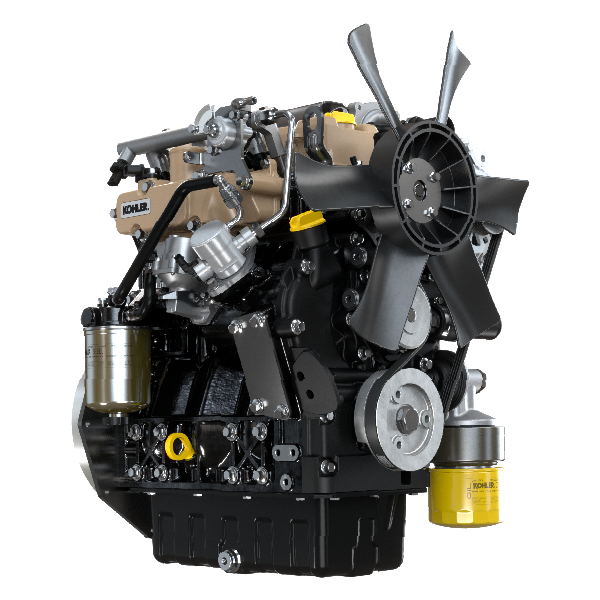 Registrazione modifiche al documentoQualsiasi modifica di questo documento deve essere registrata dall`ente compilatore, con la compilazione della tabella.Istruzioni originaliKOHLER si riserva il diritto di modificare in qualunque momento i dati contenuti in questa pubblicazione.Informazioni sui guastiInformazioni utili sui guastiIn questo capitolo ci sono informazioni relative ai possibili inconvenienti che si possono riscontrare nell'utilizzo del motore con relative cause e possibili soluzioni Tab. 5.2 .In alcuni casi, per evitare ulteriori danni, è necessario spegnere immediatamente il motore Tab.  5.1 .
5.15.2
Nel caso in cui le soluzioni proposte in Tab. 5.2 per gli inconvenienti riscontrati non dovessero risolvere il problema, contattare un'officina autorizzata KOHLER .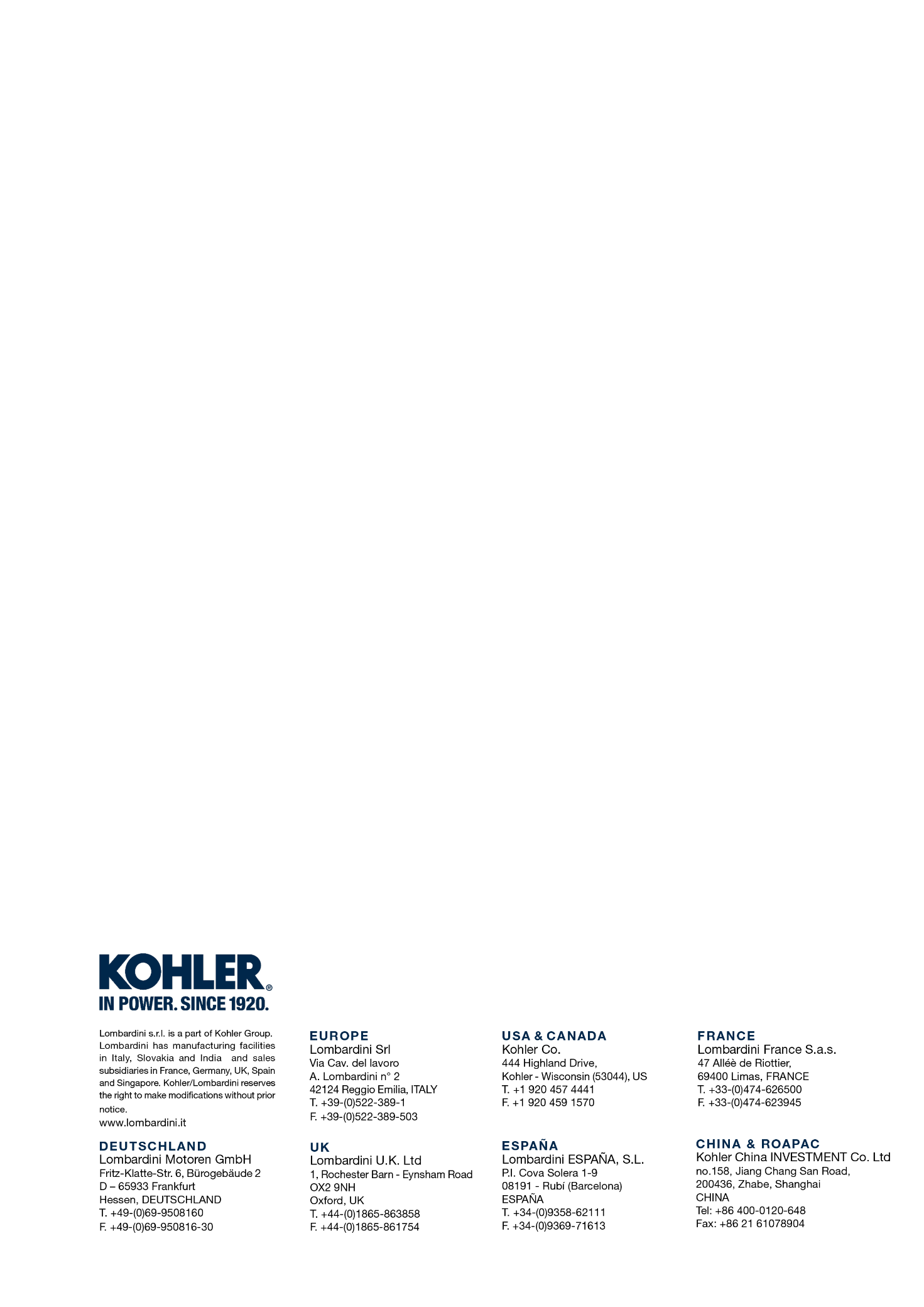 Informazioni sui guastiManuale officina KSD 1403 (Rev. 00_DRAFT)Rilasciato daCodiceRevisioneData di emissioneData revisioneRedatto daVistoKSD1403-WSIL MOTORE DEVE ESSERE IMMEDIATAMENTE SPENTO QUANDOIL MOTORE DEVE ESSERE IMMEDIATAMENTE SPENTO QUANDO1Accensione spia rossa2La spia della pressione olio si illumina durante il funzionamento3I giri del motore aumentano e diminuiscono improvvisamente4Viene udito un rumore inusuale e/o improvviso5Il colore dei gas di scarico diventa improvvisamente scuroINCONVENIENTICAUSA PROBABILESOLUZIONEAccensione spia giallaECU motore ha rilevato anomalia funzionamentoRivolgersi alle officine autorizzate KOHLERIl motore non si avviaMorsetti batteria solfatatiPulizia morsetti batteriaIl motore non si avviaTensione batteria insufficienteRicaricare la batteria o sostituirlaIl motore non si avviaLivello carburante insufficienteRifornire con carburanteIl motore non si avviaCarburante congelatoRivolgersi alle officine autorizzate KOHLERIl motore non si avviaFiltro carburante intasatoSostituire con nuovo filtroIl motore non si avviaAria nel circuito combustibileRivolgersi alle officine autorizzate KOHLERIl motore non si avviaFiltro aria intasatoSostituire / pulire con nuovo filtroIl motore non si avviaTubi ostruitiRivolgersi alle officine autorizzate KOHLERIl motore non si avviaFusibile bruciatoSostituire con nuovo fusibile se il problema persiste
rivolgersi alle officine autorizzate KOHLERIl motore non si avviaDispositivi di aspirazione o scarico ostruitiRivolgersi alle officine autorizzate KOHLERIl motore si avvia e si spegneConnessioni elettriche precariePulire contatti elettrici se il problema persiste rivolgersi alle officine autorizzate KOHLERIl motore si avvia e si spegneMorsetti batteria solfatatiPulizia morsetti batteriaIl motore si avvia e si spegneFiltro carburante intasatoSostituire con nuovo filtro e effetture pulizia serbatoioIl motore si avvia e si spegneTubi carburante ostruitiRivolgersi alle officine autorizzate KOHLERIl motore non acceleraProtocollo di sicurezza in avviamentoAttendere qualche secondoIl motore non acceleraComando acceleratore al max in avviamentoRilasciare l'acceleratore e attendere qualche secondoNumero dei giri al minimo instabileTubi carburante ostruitiRivolgersi alle officine autorizzate KOHLERNumero dei giri al minimo bassoTubi carburante ostruitiRivolgersi alle officine autorizzate KOHLERNumero dei giri al minimo bassoCarburante di qualità scadentePulire il serbatoio e rifornire con carburante di qualitàFumosità BLULivello olio in coppa elevatoSostituire olio motore se il problema persiste
Rivolgersi alle officine autorizzate KOHLERFumosità BLUFiltro aria intasatoSostituire con nuovo filtroConsumo eccessivo di carburanteFiltro aria intasatoSostituire con nuovo filtroConsumo eccessivo di carburanteLivello olio in coppa elevatoSostituire olio motore se il problema persiste
Rivolgersi alle officine autorizzate KOHLERIl motore ha perso le prestazioni inizialiFiltro aria intasatoSostituire con nuovo filtroIl motore ha perso le prestazioni inizialiTubi carburante ostruitiRivolgersi alle officine autorizzate KOHLERIl motore ha perso le prestazioni inizialiCarburante di qualità scadentePulire il serbatoio e rifornire con carburante di qualitàIl motore ha perso le prestazioni inizialiLivello olio in coppa elevatoSostituire olio motore se il problema persiste
Rivolgersi alle officine autorizzate KOHLERIl motore ha dei vuoti in accelerazioneFiltro carburante intasatoSostituire filtro carburanteIl motore esegue strappi in accelerazioneTubi carburante ostruitiRivolgersi alle officine autorizzate KOHLERIl motore si surriscaldaLivello del refrigerante insufficienteRabboccare fino a livelloIl motore si surriscaldaLivello olio in coppa elevatoSostituire olio motore se il problema persiste
Rivolgersi alle officine autorizzate KOHLERIl motore si surriscaldaRadiatore intasatoPulire radiatore se il problema persiste rivolgersi alle officine autorizzate KOHLER